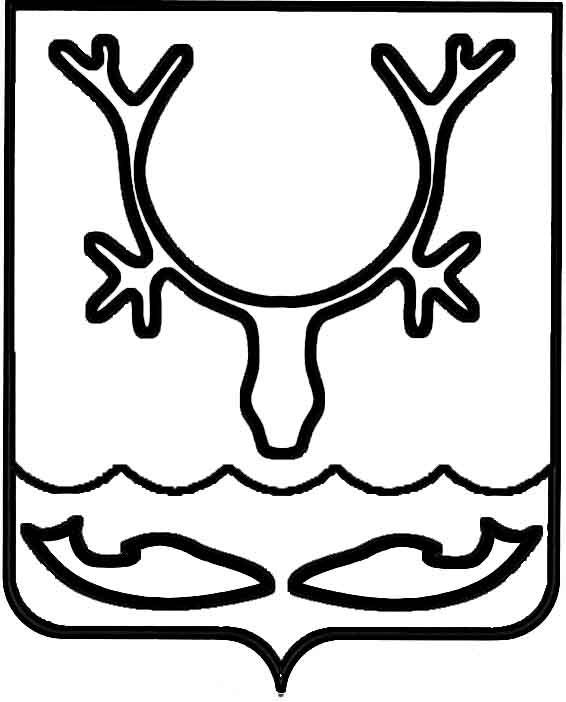 Администрация муниципального образования
"Городской округ "Город Нарьян-Мар"ПОСТАНОВЛЕНИЕО внесении изменений в постановление Администрации МО "Городской округ "Город Нарьян-Мар" от 15.05.2018 № 327 "Об утверждении схемы размещения нестационарных торговых объектов                 на территории МО "Городской округ "Город Нарьян-Мар"В соответствии с Федеральными законами от 06.10.2003 № 131-ФЗ "Об общих принципах организации местного самоуправления в Российской Федерации", 
от 28.12.2009 № 381-ФЗ "Об основах государственного регулирования торговой деятельности в Российской Федерации", приказом Управления 
по агропромышленному комплексу и ветеринарии Ненецкого автономного округа 
от 23.04.2012 № 11-од "Об утверждении Порядка разработки и утверждения органами местного самоуправления муниципальных образований Ненецкого автономного округа схемы размещения нестационарных торговых объектов на территории Ненецкого автономного округа" Администрация муниципального образования "Городской округ "Город Нарьян-Мар"П О С Т А Н О В Л Я Е Т:Внести в постановление Администрации МО "Городской округ "Город Нарьян-Мар" от 15.05.2018 № 327 "Об утверждении схемы размещения нестационарных торговых объектов на территории МО "Городской округ "Город Нарьян-Мар" (далее – Схема) следующие изменения:В строке 2 Схемы слова "продовольственные товары (овощи, фрукты, сухофрукты, орехи)" заменить словами "смешанные товары (продовольственные 
и непродовольственные)".Строку 3 Схемы исключить.Строку 12 Схемы исключить.Схему дополнить строками 28 и 29 следующего содержания:"".В строке "Итого" цифры "41" заменить цифрами "43".Настоящее постановление вступает в силу после его официального опубликования.05.11.2019№104528ул. 60 лет Октября, в районе д. 62Б120 кв.м.передвижной торговый объектсмешанные товары (продовольственные и непродовольственные)не более 20 кв. мв соответствии с договором29ул. Ленина, в районе д. 46220 кв.м.нестационарный торговый объектпродовольственные товары (хлеб, хлебобулочная продукция, молоко, молочная продукция, мясная продукция, рыбная продукция)не более 20 кв. мв соответствии с договором29ул. Ленина, в районе д. 46420 кв.м.нестационарный торговый объектпродовольственные товары (овощи, фрукты, сухофрукты, орехи)не более 20 кв. мв соответствии с договоромГлава города Нарьян-Мара О.О. Белак